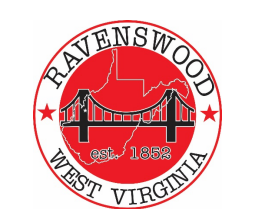 City of RavenswoodPlanning Commission AgendaJanuary 11, 2023 – 6pPledge of Allegiance		Roll Call – Ritchie, Akers, Casey, Fox, Greening, Salser, Cady, Carmichael – Public Forum - Comments solicited from public on ‘Addendum to City of Ravenswood Comprehensive Plan 2018’Approval Past Minutes – October 26, 2023  November 30 ,2023Recommendations / passage of edits to final draft of Addendum to Comprehensive Plan  Update (s)Hillcrest Water Tank McIntosh HardwareMain Street / On TracLand Use Code / Zoning UpdatingPhase 2A and 2B Sewage Project StatusDevelopment of potentials site for residential capacity enlargement - Executive SessionBuilding Permit(s) Status				Tim – any approvals over last month – any pending Zoning Issues					TimAdjournment